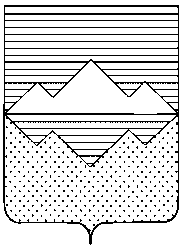 СОБРАНИЕ ДЕПУТАТОВ САТКИНСКОГО МУНИЦИПАЛЬНОГО РАЙОНАЧЕЛЯБИНСКОЙ ОБЛАСТИРЕШЕНИЕот 24 мая 2022 года № 222/44                             г. СаткаОб итогах прохождения в Саткинском муниципальном районе отопительного периода 2021-2022 годов Заслушав и обсудив информацию Первого заместителя Главы Саткинского муниципального района Баранова П.А. об итогах прохождения в Саткинском муниципальном районе отопительного периода 2021-2022 годов,СОБРАНИЕ ДЕПУТАТОВ САТКИНСКОГО МУНИЦИПАЛЬНОГО РАЙОНА РЕШАЕТ:Принять информацию об итогах прохождения в Саткинском муниципальном районе отопительного периода 2021-2022 годов к сведению, согласно приложению №1 к настоящему решению.Принять информацию об окончании отопительного периода 2021-2022 годов на территории Саткинского муниципального района к сведению, согласно приложению №2 к настоящему решению.Принять информацию о задолженности предприятий жилищно-коммунального комплекса Саткинского муниципального района за топливно-энергетические ресурсы к к сведению, согласно приложению № 3 к настоящему решению. Рекомендовать Главам городских и сельских поселений Саткинского муниципального района осуществлять контроль по подготовке объектов жилищно-коммунального хозяйства, энергетики и социальной сферы Саткинского муниципального района в отопительный период 2022-2023 годов в соответствии с приказом Министерства энергетики РФ от 12.03.2013г. № 103 «Об утверждении правил оценки готовности к отопительному периоду» и принять меры по погашению задолженности предприятий жилищно-коммунального комплекса перед поставщиками топливно-энергетических ресурсов.Контроль за выполнением настоящего решения возложить на постоянную комиссию по жилищно-коммунальным вопросам и экологии (председатель Бойко С.С.)Председатель Собрания депутатовСаткинского муниципального района                                                         Н.П. БурматовПриложение 1 к Решению Собрания депутатов Саткинского муниципального районаот 24.05.2022 г. №222/44ИНФОРМАЦИЯоб итогах прохождения отопительного периода 2021-2022 годов в Саткинском муниципальном районеВ Саткинском муниципальном районе одной из приоритетных задач является контроль за подготовкой и прохождением отопительного периода. Теплоснабжение жилищного фонда и объектов социальной сферы в районе обеспечивают 24 котельные (14 – муниципальных, 10 – ведомственных), из которых: 4 - угольные, 2 – мазутные, 3 – пеллетные, 15 – газовые. Оценка готовности к отопительному периоду проводилась назначенной Постановлением Администрации Саткинского муниципального района «О подготовке объектов жилищно-коммунального хозяйства, энергетики и социальной сферы Саткинского муниципального района к работе в отопительный период 2021-2022 годов» комиссией в соответствии с приказом Министерства энергетики РФ от №242 от 18.03.2021г. Отопительный период 2021-2022 годов в районе начался с 15 сентября 2021 года. Объекты жилищно-коммунального хозяйства, энергетики и социальной сферы Саткинского района к отопительному периоду подготовлены в полном объеме. Предприятиями коммунального комплекса выполнены все намеченные мероприятия по подготовке к работе в зимних условиях: проведены опрессовки и промывки тепловых сетей, текущие ремонты сетей и изоляция трубопроводов, затраты ресурсоснабжающих организаций района на подготовку к работе в зимних условиях составили 61,1 млн.руб.Готовность теплоснабжающих предприятий к отопительному периоду проверили представители Уральского управления Ростехнадзора. Паспорта готовности к отопительному периоду 2021-2022г.г. получены Саткинским, Бакальским, Межевским, Сулеинским, Айлинским и Романовским поселениями. Паспорт готовности Саткинского муниципального района не получен, акт проверки готовности Саткинского муниципального района подписан с пометкой «Неготовность» по причине невыполнения ООО «ЖКХ-Бердяуш» предписания Управления Ростехнадзора. В ходе проверки Управлением Ростехнадзора выданы 3 предписания:1) П-330-39/2 от 13.09.2021г. на 4 пункта сроком исполнения 01.08.2022г.:2) для решения вопроса по обеспечению резервным топливом в 2021-2022г.г. ООО «ЖКХ-Бердяуш» заключен договор с АО «ОМК «Стальной путь» на аренду емкости для хранения мазута объемом 400 куб. м, расположенной в п. Бердяуш, ул. Калинина, 1. Пунктом 17 Приказа Министерства энергетики Российской Федерации от 10.08.2012г. №377 «О порядке определения нормативов технологических потерь при передаче тепловой энергии, теплоносителя, нормативов удельного расхода топлива при производстве тепловой энергии, нормативов запасов топлива на источниках тепловой энергии (за исключением источников тепловой энергии, функционирующих в режиме комбинированной выработки электрической и тепловой энергии), в том числе в целях государственного регулирования цен (тарифов) в сфере теплоснабжения» предусмотрена возможность хранения запаса топлива территориально отдаленно. Расстояние от центральной котельной до арендуемой емкости составляет не более 1 км. В ООО «ЖКХ-Бердяуш» имеется мазутовоз на базе УРАЛ, с помощью которого возможна доставка топлива в кратчайшие сроки.Таким образом, до момента установки дополнительных ёмкостей ООО «ЖКХ-Бердяуш» обеспечило наличие емкостей для хранения топлива.До настоящего времени вопрос по установке дополнительных емкостей не мог быть решен положительно, так земельный участок, на котором расположена котельная, принадлежит АО «РЖД». На запрос Администрации Саткинского муниципального района о предоставлении земельного участка в аренду получен отказ. В 2021 году ООО «ЖКХ-Бердяуш» приобрели земельный участок в рамках проведенного аукциона, что позволит в будущем установить дополнительные мазутные емкости. В 2021 году из местного бюджета выделены финансовые средства для разработки проектно-сметной документации на установку дополнительных мазутных емкостей. В настоящее время ведется подготовка Технического задания. После разработки ПСД, получения положительного заключения государственной экспертизы, определения стоимости работ Администрацией Саткинского муниципального района будет направлено письмо в адрес Губернатора Челябинской области о предоставлении финансовой помощи, так как в бюджете Саткинского муниципального района данных средств не имеется. Ориентировочную стоимость работ невозможно определить до момента утверждения технического задания, вида исполнения емкостей, то есть стоимость работ заложить в план финансирования не представляется возможным.3) обследование технического состояния дымовых труб планируется выполнить в летний период 2022г., так как отсутствует техническая возможность выполнения работ при работающей котельной. Договор на выполнение работ заключен со специализированной организацией;4) обследование технического состояния мазутных резервуаров и приемных емкостей планируется выполнить в летний период 2022г., так как отсутствует техническая возможность выполнения работ при работающей котельной. Договор на выполнение работ заключен со специализированной организацией;5) обучение и проверка знаний технического персонала выполнена. 19.01.2022г. проведена повторная проверка Управлением Ростехнадзора, в ходе которой Предписание №П-330-118 от 13.10.2021г на 8 пунктов сроком исполнения 30.12.2021г. снято с контроля., выдано Предписание №П-330-12 от 19.01.2022г. на 4 пункта сроком исполнения 10.05.2022г. Все замечания устранены.В адрес Управления Ростехнадзора 11.04.2022г. направлено письмо о проведении повторной проверки готовности Саткинского района, ответ на сегодняшний день не получен.В целом в отопительный период 2021-2022 годов в районе сохранялась стабильная ситуация со снабжением потребителей коммунальными услугами, в том числе населения и объектов социальной сферы. Во время  прохождения отопительного периода крупных аварийных ситуаций на объектах ЖКХ не допущено. Имели место  снижение температурных режимов поставки теплоносителя и замерзания водоводов во время резкого похолодания. Для недопущения промерзания теплотрасс и внутридомовых систем отопления принимались меры реагирования со стороны не только ресурсоснабжающих организаций, но и администраций района и поселений. За отчетный период на модернизацию и капитальный ремонт объектов коммунальной инфраструктуры в рамках реализации муниципальной программы «Обеспечение доступным и комфортным жильем граждан Российской Федерации в Саткинском муниципальном районе» израсходовано 60,4 млн. рублей бюджетных средств, в том числе:- средств областного бюджета - 5,4 млн. руб., - средств бюджета Саткинского муниципального района – 55,0 млн. руб.;Что позволило реализовать следующие мероприятия:1) капитальный ремонт трассы ГВС от ТК-14.1 до ТК-19Г ул. Советская – 1,2 млн. руб.;2) ремонт тепловой трассы по ул. Профессиональная д. 30-31 п. Бердяуш – 2,45 млн. руб.;3) капитальный ремонт водоводов г. Бакала – 9,2 млн. руб.;4) капитальный ремонт помещения лаборатории отстойно-фильтровальной станции (ОФС) с установкой принудительной приточно-вытяжной вентиляции и заменой лабораторного оборудования – 2.4 млн. руб.;5) замена участков водоводов в с. Айлино – 1,9 млн. руб.;6) капитальный ремонт сетей водоотведения г. Сатка – 2,5 млн. руб.;7) капитальный ремонт оборудования подстанции Малая Сатка – 3,7 млн. руб.В результате за счет бюджетных средств в 2021 году капитально отремонтировано 1,4 км теплотрасс, 4,9 км водоводов, 0.3 км канализационных сетей.Отопительный сезон завершен во всех поселениях Саткинского муниципального района в период с 11 по 15 мая 2022 года.Приложение 2 к Решению Собрания депутатов Саткинского муниципального районаот 24.05.2022 г. №222/44ИНФОРМАЦИЯоб окончании отопительного периода 2021-2022 годов на территории Саткинского муниципального районаПриложение 3 к Решению Собрания депутатов Саткинского муниципального районаот 24.05.2022 г. №222/44ИНФОРМАЦИЯо задолженности предприятий жилищно-коммунального комплекса Саткинского муниципального района за топливно-энергетические ресурсы.       На 01.05.2022 года задолженность за ТЭР организациями коммунального комплекса перед основными поставщиками, без учета выставленных счетов за апрель 2022 г., составляет 476,37 млн.руб. ООО «НОВАТЭК - Челябинск» - 189,3 млн.руб.;ОАО «Газпром газораспределение Челябинск» - 30,46 млн.руб.;ПАО «Челябэнерго» - 39,14 млн.руб.;ОАО «МРСК Урала» -  20,92 млн.руб;ООО «Уралэнергосбыт» - 118,93 млн.руб.;Поставщики мазута –  44,12 млн.руб.Поставщики угля – 4,42  млн.руб.;
Поставщики воды- 29,08 млн.руб.Основными должниками за ТЭР являются:ООО «Урал Энерго Девелопмент» - 119,06 млн. руб.;ООО «Новатэк-Челябинск»-74,88 млн. руб. (10,0 периодов)ОАО «Газпром газораспределение» – 17,81 млн. руб.(17 периодов)ПАО «Челябэнергосбыт»-   20,90  млн. руб.(9 периодов) ООО «Уралэнергосбыт» - 5,47 млн.руб. (4,0 периода)МУП «Водоканал-Сервис» - 73,40 млн. руб.:ПАО «Челябэнергосбыт»-  14,89 млн. руб. (5,0 периодов)ОАО «МРСК Урала» - 10,97 млн. руб. (5,0 периодов)ООО «Уралэнергосбыт» - 47,53 млн.руб. (11,0 периодов)ООО «НЕФТЕХИАВТОМАТИКА-С»- 50,12 млн.руб.:ООО «Новатэк-Челябинск»-24,27 млн. руб. (2,5 периода)ОАО «Газпром газораспределение» – 8.02 млн. руб.(4,5 периода)МУП «Водоканал»-   4,99 млн. руб.(4,2 периода) ООО «Уралэнергосбыт» - 12,84 млн.руб. (4,0 периода)МУП «УКЖКХ г. Бакала» - 35,87 млн.руб.ООО «НОВАТЭК-Челялбинск» - 24,39 млн.руб.;(4,1 периода)ОАО «Газпром газораспределение» – 5,08 млн. руб. (2,6 периода)ООО «Уралэнергосбыт» - 6,392 млн.руб. (2,9 периода)ООО «КОНиС» - 22,58 млн. руб.:ООО «Новатэк-Челябинск»- 16,32 млн. руб. (5,1 периода)ОАО «Газпром газораспределение» –  1,908 млн. руб. (2,6 периода)ПАО «Челябэнергосбыт»-   0,41 млн. руб .(0,7 периода)ООО «Уралэнергосбыт» - 3,943 млн.руб. (3 периода)ООО «ЖКХ- Бердяуш» - 46,55 млн. руб.;ПАО «Челябэнергосбыт» - 2,43 млн. руб. (1,2 периода)Поставщики мазута -44,12 млн. руб. (17,0 периодов) МУП «Теплосервис» - 37,55 млн. руб.Новатэк-Челябинск – 8,48 млн. руб. (17,0 периодов)ОАО «Газпром газораспределение» – 1,05 млн. руб. (1,9 периода)ОАО «МРСК Урала» - 0,17 млн. руб. (5 периодов)ООО «Уралэнергосбыт» - 3,78 млн.руб. (15,0 периодов)МУП «Водоканал»-   24,09 млн. руб. (4,2 периода)Погашение образовавшейся задолженности предполагается за счет:1) текущих платежей, поступивших от населения, бюджетных организаций и прочих потребителей за предоставленные коммунальные услуги;2) средств, взысканных в ходе проведенной претензионно - исковой деятельности по взысканию дебиторской задолженности (по Саткинскому муниципальному району за 1 квартал 2022 года подано 1951 иска на сумму 33,37 млн. руб., а так же заключены договора по реструктуризации долга в размере 2,237 млн. руб.);	Задолженность населения на 01.05.2022 года составляет 763,15 млн. руб. На 01.05.2021 года задолженность составляла 759,49 млн. руб. (рост задолженности составил 4 %).№ п/пНаименованиепоселенияНаименование предприятияДата окончания ОЗПРеквизиты НПА1Саткинское городское поселениеАО «Энергосистемы»11.05.2022 г.постановление администрации Саткинского муниципального района №285 от 28.04.2022 года1Саткинское городское поселениеАУ Дворец спорта "Магнезит"11.05.2022 г.постановление администрации Саткинского муниципального района №285 от 28.04.2022 года2Бакальскоегородское поселениеМУП «Теплосервис»15.05.2022 г.распоряжение администрации Бакальского городского поселения №90-р от 04.05.2022 года2Бакальскоегородское поселениеООО «Теплосервис»15.05.2022 г.распоряжение администрации Бакальского городского поселения №90-р от 04.05.2022 года2Бакальскоегородское поселениеООО «Нефтехимавтоматика»15.05.2022 г.распоряжение администрации Бакальского городского поселения №90-р от 04.05.2022 года3Межевоегородское поселениеООО «КОНиС»16.05.2021 г.распоряжение администрации Межевого городского поселения №57 от 27.04.2022 года4Сулеинское городское поселениеООО «ЖКХ п. Сулея»15.05.2022 г.распоряжение администрации Сулеинского городского поселения №32 от 04.05.2022 года5Айлинскоесельское поселениеООО «УралэнергоГрупп»12.05.2022г.распоряжение администрации Айлинского сельского поселения №28 от 28.04.2022 года6Бердяушское городское поселениеООО «ЖКХ Бердяуш»15.05.2022 г.распоряжение администрации Бердяушского городского поселения №14-р от 29.04.2022 года6Бердяушское городское поселениеДирекция по тепловодоснабжению ЮУЖД филиал ОАО  «РЖД» ст. Бердяуш, ул. Привокзальная, 1а15.05.2022 г.распоряжение администрации Бердяушского городского поселения №14-р от 29.04.2022 года6Бердяушское городское поселениеООО «СтандартТепло»15.05.2022 г.распоряжение администрации Бердяушского городского поселения №14-р от 29.04.2022 года7Романовское сельское поселениеСПНИГСУСОССЗН «Саткинский психоневрологический интернат»15.05.2022 г.постановление администрации Романовского сельского поселения №13-п от 21.04.2022 года7Романовское сельское поселениеМКДОУ Д/С № 11 КВ15.05.2022 г.постановление администрации Романовского сельского поселения №13-п от 21.04.2022 года